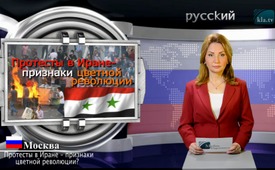 Протесты в Иране – признаки цветной революции?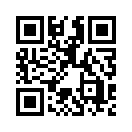 Протесты в Иране и их освещение западными СМИ 
продемонстрировали  чёткие параллели с уже осуществившимися или осуществляющимися цветными революциями  в  Сирии,  Ливии,  Армении, Венесуэле и Украине.Протесты в Иране и их освещение западными СМИ 
продемонстрировали  чёткие параллели с уже осуществившимися или осуществляющимися цветными революциями  в  Сирии,  Ливии,  Армении, Венесуэле и Украине:
1.  Неудовлетворённость  экономической  ситуацией  используется  для  разжигания акций  протеста  с  требованием отставки президента. Так, протесты  в  Иране  направлялись всё более против политической системы.
2.  Все  предложения  правительства  о  переговорах  демонстрантами  отвергаются, несмотря на расположенность правительства к уступкам.
3.  Часть  протестующих  обучается  провоцировать  силы 
безопасности,  либо  в  среду протестующих   подмешиваются  оплачиваемые  боевики. Легитимный протест в Иране был также  перехвачен  группой погромщиков.
4. Западные СМИ постоянно занимают сторону агрессивно настроенных  демонстрантов и создают впечатление, будто погибшие и раненые имеются только по вине правительства. По данным иранского информационного  агентства  «Mehr News  Agency»,  из  21  жертв, большая часть была убита вооружёнными демонстрантами или погибла от их вандализма. 
Вывод: принимая во внимание упомянутые признаки, мы настоятельно  рекомендуем  наблюдать  за  дальнейшим  развитием контролируемой извне цветной революции в Иране, и его освещением в СМИ. 

*Цветная  революция:  управляемые из-за  рубежа  протесты  с  целью  свержения правительствот dd./ag.Источники:www.kla.tv/11727
https://deutsch.rt.com/programme/echokammer/63171-
echokammer-3-iran-proteste-im/Может быть вас тоже интересует:#Iran - www.kla.tv/Iran-ruKla.TV – Другие новости ... свободные – независимые – без цензуры ...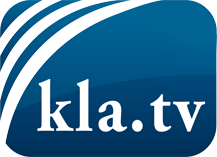 О чем СМИ не должны молчать ...Мало слышанное от народа, для народа...регулярные новости на www.kla.tv/ruОставайтесь с нами!Бесплатную рассылку новостей по электронной почте
Вы можете получить по ссылке www.kla.tv/abo-ruИнструкция по безопасности:Несогласные голоса, к сожалению, все снова подвергаются цензуре и подавлению. До тех пор, пока мы не будем сообщать в соответствии с интересами и идеологией системной прессы, мы всегда должны ожидать, что будут искать предлоги, чтобы заблокировать или навредить Kla.TV.Поэтому объединитесь сегодня в сеть независимо от интернета!
Нажмите здесь: www.kla.tv/vernetzung&lang=ruЛицензия:    Creative Commons License с указанием названия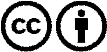 Распространение и переработка желательно с указанием названия! При этом материал не может быть представлен вне контекста. Учреждения, финансируемые за счет государственных средств, не могут пользоваться ими без консультации. Нарушения могут преследоваться по закону.